REQUERIMENTO Nº 607/2014Requer Voto de Pesar pelo falecimento da SR. JOÃO RODRIGUES DO NASCIMENTO, ocorrido recentemente. Senhor Presidente, Nos termos do Art. 102, Inciso IV, do Regimento Interno desta Casa de Leis, requeiro a Vossa Excelência que se digne a registrar nos Anais desta Casa de Leis voto de profundo pesar pelo falecimento do Sr. João Rodrigues do Nascimento, ocorrido no último dia 26 de junho. Requeiro, ainda, que desta manifestação seja dada ciência aos seus familiares, encaminhando cópia do presente à Avenida Lázaro Gonçalves de Oliveira, 162, Parque Residencial do Lago, nesta cidade.Justificativa:O Sr. João Rodrigues do Nascimento tinha 63 anos de idade, era solteiro filho de Joaquim Venâncio do Nascimento e Izabel Rodrigues da Trindade. Benquisto por todos os familiares e amigos, seu passamento causou grande consternação e saudades; todavia, sua memória há de ser cultuada por todos que em vida o amaram.Que Deus esteja presente nesse momento de separação e dor, para lhes dar força e consolo.É, pois, este o Voto, através da Câmara de Vereadores, em homenagem póstuma e em sinal de solidariedade.Plenário “Dr. Tancredo Neves”, em 30 de junho de 2014. José Antonio FerreiraDr. José                                                      -vereador-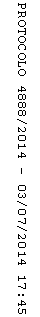 